1. Number and colour the clothes. Oštevilči in pobarvaj oblačila. 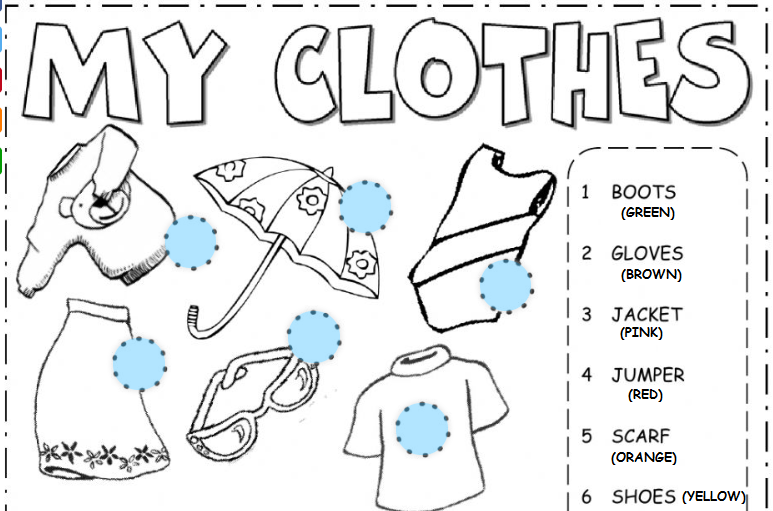 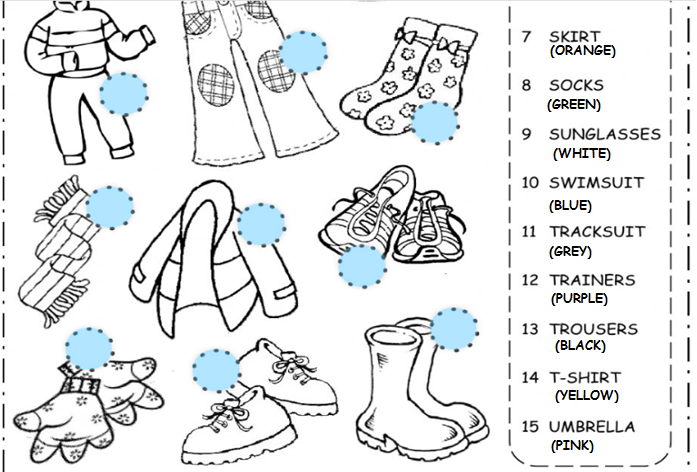 